Forum Ekspansji Małych i Średnich Przedsiębiorstw – Toruń, 29-30 listopad 2016 r.Zapraszamy przedsiębiorców do udziału w drugiej edycji Forum Ekspansji Małych i Średnich Przedsiębiorstw, które odbędzie się 29-30 listopada br. w ramach obchodów Europejskiego Tygodnia Małych i Średnich Przedsiębiorstw w Toruńskim Parku Technologicznym.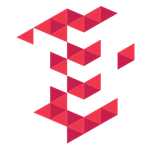 Po raz ósmy święto sektora MŚP wita do Torunia. Przyjdź i dowiedz się jak skutecznie skutecznie rozwijać biznes i wyprzedzać konkurencję oraz jak odnajdywać się na nowych rynkach. Podczas 18 warsztatów i prelekcji biznesowych wystąpi ponad 40 ekspertów i specjalistów, którzy podzielą się wiedzą z ponad 400 uczestnikami. Forum zostało podzielone na 3 ścieżki tematyczne: (1) inteligentna firma, (2) strefa startup i (3) nowe rynki:1.	Inteligentna firma – ścieżka będzie odpowiedzią na wyzwania rewolucji rynkowych (inteligentne specjalizacje , Internet Rzeczy, Big Data), które zmuszają przedsiębiorców do wykorzystywania nowoczesnych rozwiązań w działalności tradycyjnych MŚP.2.	Strefa startup – skierowana do startupów zwłaszcza z sektora nowych technologii i IT, którzy myślą strategicznie o rozwoju i ekspansji swojego podmiotu. Jedną z głównych idei tej części Forum będzie tzw. trakcja tj. zwrócenie uwagi właścicieli i zarządzających firmami na umiejętne monitorowanie tempa i skali wzrostu. Poprzez efektywny wybór wiarygodnych wskaźników firma jest w stanie kontrolować zainteresowanie produktami i usługami potencjalnych klientów i użytkowników.3.	Nowe rynki – przedsiębiorcy potrzebują wiedzy i kompetencji do wchodzenia na rynki zarówno sąsiednie, jak i dalekie, ale z dużym potencjałem do absorpcji produktów i usług. Aby wyjść naprzeciw oczekiwaniom przygotowaliśmy ścieżkę poświęconą możliwościom wejścia na rynki zagraniczne.Wydarzenie odbędzie się pod patronatem honorowym: Ministra Rozwoju, Marszałka Województwa Kujawsko-Pomorskiego, Prezydenta Miasta Bydgoszczy oraz Prezydenta Miasta Torunia, Prezesa Polskiej Agencji Rozwoju Przedsiębiorczości oraz Dyrektora Narodowego Centrum Badań i Rozwoju.Podczas uroczystej Gali Forum docenimy firmy przodujące już we wdrażaniu oryginalnych rozwiązań. Jak co roku ogłosimy zwycięzców i wręczymy nagrody w konkursie Liderzy Innowacji Pomorza i Kujaw 2016 oraz nagrodzimy najlepszego eksportera wśród małych i średnich przedsiębiorstw województwa kujawsko-pomorskiego (Lider Eksportu Pomorza i Kujaw 2016).RejestracjaProgramSerdecznie zapraszamy!